    Цени процедури

1. Класически масаж на цяло тяло  50‘ –  35 лв.
2. Лечебен масаж на гръб ,рамене и шия  20’ – 15 лв.
3. Масаж на долни крайници  20’ – 15 лв.
4. Терапевтичен  ултразвук  10’-15’ – 5 лв.
5. Магнитотерапия  20’ –  8 лв.

6. Ултразвук + магнитотерапия  30‘  – 10 лв.

7. Ултразвук ( с Mg гел) + магнитотерапия 30‘ – 15 лв.

8. Масаж на гръб +ултразвук +магнитотерапия  40’ – 22 лв.

9. Масаж на гръб,рамене и шия + ултразвук (или магнит)  30‘ – 20 лв.

10.Масаж на гръб,рамене и шия + ултразвук с Mg гел  30 ‘ – 22 лв.

11. Ултразвукoва липолиза или лимфен дренаж  30’– 20лв.
12.Терапия „Лимфен дренаж”-ултразвукова( с гел от алое вера) и магнитотерапия -25 лв. 

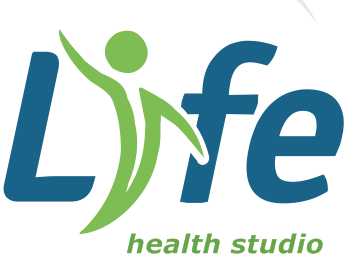 